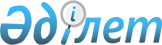 О соблюдении принципа гласности судопроизводства по уголовным деламНормативное постановление Верховного Суда Республики Казахстан от 6 декабря 2002 года № 25.
      Изучение судебной практики соблюдения принципа гласности судопроизводства показало, что суды республики подавляющее большинство уголовных дел рассматривают в открытых судебных заседаниях, а при проведении закрытых судебных заседаний руководствуются установленными законом требованиями. Вместе с тем имеются случаи незаконного ограничения гласности судебного разбирательства. 
      В целях соблюдения законности при отправлении правосудия, пленарное заседание Верховного Суда Республики Казахстан постановляет: 
      1. Принцип гласности судопроизводства, закрепленный в статье 29 Уголовно-процессуального кодекса (далее - УПК), в совокупности с другими принципами обеспечивает выполнение задач уголовного процесса, направленных на изобличение и привлечение к ответственности лиц, совершивших преступления, на справедливое судебное разбирательство. В этой связи, судам необходимо шире реализовывать данный принцип, обеспечивать возможность свободного доступа в залы судебного заседания всех заинтересованных лиц, в том числе, представителей средств массовой информации. 
      2. Суды обязаны строго соблюдать требования уголовно-процессуального закона об открытом судебном разбирательстве дел во всех судебных инстанциях и не допускать фактов нарушения принципа гласности судопроизводства, необоснованного отказа гражданам присутствовать в зале суда. 
      Незаконное ограничение гласности (необоснованное засекречивание материалов дела, проведение закрытых заседаний по не предусмотренным законом основаниям и т.п.) может повлечь умаление и ущемление процессуальных прав участников процесса. 
      В зависимости от характера и существенности этих нарушений, состоявшееся по делу производство может быть признано недействительным, с отменой вынесенного решения, либо собранные материалы могут быть признаны не имеющими силы доказательств. 
      3. Под гласностью судопроизводства следует понимать не только проведение открытого судебного разбирательства, но и обеспечение участия в нем сторон, возможности присутствия иных лиц, не участвующих в деле. Гласность предполагает доступность участников процесса ко всем материалам дела, в том числе, полученным в ходе оперативно-розыскных мероприятий, к указаниям прокурора, данным в ходе досудебного расследования (за исключением случаев, предусмотренных законом). Кроме того, в этот принцип включается публичное провозглашение судебного решения, извещение и ознакомление сторон с поступившими жалобами других участников процесса, осведомленность о времени и месте рассмотрения дела в суде любой инстанции, создание единой базы данных вступивших в законную силу приговоров и постановлений судов и свободный доступ к ним, доступность информации об исполнении судебных актов.
      Сноска. Пункт 3 с изменением, внесенным нормативным постановлением Верховного суда РК от 24.12.2014 № 4 (вводится в действие со дня официального опубликования).


      4. Пределы гласности на досудебных стадиях производства по делу в соответствии со статьей 201 УПК определяет прокурор, а в судебном заседании - суд. 
      Суд, по ходатайству сторон или по собственной инициативе, при назначении главного судебного разбирательства, с приведением в постановлении соответствующих оснований, обязан решить вопрос открытого или закрытого рассмотрения дела.
      Сноска. Пункт 4 с изменением, внесенным нормативным постановлением Верховного суда РК от 24.12.2014 № 4 (вводится в действие со дня официального опубликования).


      5. Участники процесса могут заявлять ходатайства об ограничении гласности судебного разбирательства как на стадии назначения главного судебного разбирательства (предварительного слушания дела), так и в ходе главного судебного разбирательства. 
      Иные лица, в том числе и представители средств массовой информации, не вправе заявлять ходатайства о рассмотрении дел в открытом или закрытом судебном заседании. 
      6. Ходатайства об ограничении гласности подлежат удовлетворению только при наличии обстоятельств, указанных в части первой статьи 29 УПК, в целях охраны государственных секретов, предотвращения разглашения сведений об интимных сторонах жизни участвующих в деле лиц, обеспечения безопасности потерпевших, свидетелей и других лиц, членов их семей или близких родственников, защиты интересов несовершеннолетних подсудимых. В соответствии с частью шестой статьи 106 УПК жалобы рассматриваются следственным судьей единолично без проведения судебного заседания. Если необходимо исследовать обстоятельства, имеющие значение для принятия законного и обоснованного решения, следственный судья рассматривает жалобу в закрытом судебном заседании с участием соответствующих лиц и прокурора, неявка которых не препятствует рассмотрению жалобы. По распоряжению следственного судьи судебное заседание может быть проведено в режиме видеосвязи.
      Сноска. Пункт 6 с изменениями, внесенными нормативными постановлениями Верховного Суда РК от 24.12.2014 № 4 (вводится в действие со дня официального опубликования); от 31.03.2017 № 3 (вводится в действие со дня первого официального опубликования).


      7. Ограничение гласности судебного разбирательства может распространяться на весь период судебного заседания или на ту его часть, в которой исследуются обстоятельства, указанные в части первой статьи 29 УПК, о чем должно быть указано в постановлении. 
      Если в отношении отдельных подсудимых имеются основания для проведения закрытого судебного разбирательства в связи с охраной государственных секретов, а к другим подсудимым эти обстоятельства не относятся, суд вправе выделить из уголовного дела в отдельное производство другое уголовное дело, которое подлежит рассмотрению в закрытом судебном заседании. 
      Если выделение дела отразится на всесторонности, полноте его исследования и разрешения, то производство такого процессуального действия, в соответствии с частью четвертой статьи 44 УПК, не допускается. В этом случае суд, в соответствии с частью первой статьи 29 УПК, решает вопрос о проведении закрытого судебного разбирательства по делу в целом.
      Сноска. Пункт 7 с изменениями, внесенными нормативными постановлениями Верховного Суда РК от 24.12.2014 № 4 (вводится в действие со дня официального опубликования); от 31.03.2017 № 3 (вводится в действие со дня первого официального опубликования).


      8. Председательствующий при открытии главного судебного разбирательства объявляет о рассмотрении дела в открытом или закрытом судебном заседании. В протоколе судебного заседания производится соответствующая запись. 
      При поступлении в главном судебном разбирательстве ходатайства о рассмотрении дела в закрытом судебном заседании суд обязан выяснить у лица, заявившего ходатайство, по каким предусмотренным законом основаниям ставится вопрос об ограничении гласности судебного разбирательства и мнение других участников процесса. Если решение по заявленному ходатайству суд принял, совещаясь на месте, то оно заносится в протокол судебного заседания, если же ходатайство рассмотрено в совещательной комнате, то суд выносит постановление в виде отдельного процессуального документа. 
      9. В соответствии с требованиями статьи 347-1 УПК фиксирование хода судебного заседания осуществляется секретарем судебного заседания с помощью средств аудио-, видеозаписи. Невозможность использования средств аудио-, видеозаписи из-за технической неисправности оборудования не исключает продолжения судебного заседания с обязательным отражением причин неиспользования аудио-, видеозаписи в протоколе судебного заседания.
      Применение судом аудио-, видеозаписи в судебных заседаниях используется только в целях судопроизводства для точного фиксирования хода судебного разбирательства, а также в целях установления фактических данных по делу, что также обеспечивает осуществление судом принципа гласности.
      Сноска. Пункт 9 в редакции нормативного постановления Верховного Суда РК от 31.03.2017 № 3 (вводится в действие со дня первого официального опубликования).


      10. Председательствующий может разрешить фотографирование, применение аудио-, видеозаписи с согласия участников процесса в ходе всего главного судебного разбирательства, а также в определенной части главного судебного разбирательства либо в отношении некоторых участников процесса и иных лиц. Эти действия не должны мешать нормальному ходу судебного разбирательства.
      Сноска. Пункт 10 в редакции нормативного постановления Верховного Суда РК от 31.03.2017 № 3 (вводится в действие со дня первого официального опубликования).


      11. Все распоряжения председательствующего по вопросам применения в зале судебного разбирательства аудио-, видеозаписи указываются в протоколе судебного заседания.
      Исходя из положений статьи 57 УПК о том, что распоряжения председательствующего в судебном заседании обязательны для всех участников процесса и иных лиц, присутствующих в зале суда, его распоряжение о запрещении или прекращении аудио-, видеозаписи должно быть исполнено.
      Неподчинение распоряжениям председательствующего влечет применение мер, предусмотренных статьей 346 УПК, а в случаях нарушения конституционных прав на неприкосновенность частной жизни, личной и семейной тайны, виновные могут быть привлечены к установленной законом ответственности.
      Сноска. Пункт 11 с изменениями, внесенными нормативными постановлениями Верховного Суда РК от 24.12.2014 № 4 (вводится в действие со дня официального опубликования); от 31.03.2017 № 3 (вводится в действие со дня первого официального опубликования).


      12. В соответствии с частью третьей статьи 415 и частью второй статьи 448 УПК постановления суда по вопросу гласности судебного разбирательства, принятые в ходе судебного заседания, отдельному обжалованию и опротестованию не подлежат. Возражения против них могут быть изложены в апелляционных жалобах, протестах, принесенных на приговор.
      Сноска. Пункт 12 в редакции нормативного постановления Верховного Cуда РК от 24.12.2014 № 4 (вводится в действие со дня официального опубликования); с изменениями, внесенными нормативным постановлением Верховного Суда РК от 31.03.2017 № 3 (вводится в действие со дня первого официального опубликования).


      13. Апелляционной, кассационной инстанциям при рассмотрении дел необходимо обращать внимание на выполнение нижестоящими судами требований закона о гласности судебного разбирательства, по каждому факту нарушения реагировать должным образом. 
      Сноска. Пункт 13 с изменениями, внесенными нормативными постановлениями Верховного Суда РК от 25.06.2010 № 8 (порядок введения в действие см. п. 2); от 31.03.2017 № 3 (вводится в действие со дня первого официального опубликования).


      14. Согласно статье 4 Конституции Республики Казахстан настоящее нормативное постановление включается в состав действующего права, а также является общеобязательным и вводится в действие со дня его официального опубликования. 
					© 2012. РГП на ПХВ «Институт законодательства и правовой информации Республики Казахстан» Министерства юстиции Республики Казахстан
				
Председатель Верховного Суда  
Республики Казахстан  
Судья Верховного Суда  
Республики Казахстан,  
секретарь пленарного заседания  